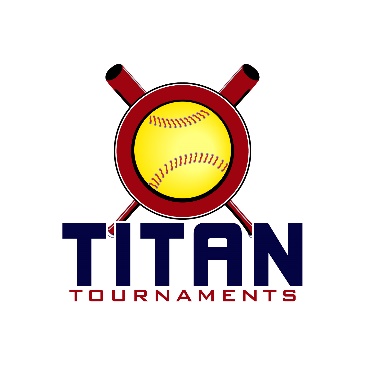 Thanks for playing ball with Titan!Below you will find the schedule, beneath the schedule you will find some important rules to note.
16U & 18U Park Address: Lamar Murphy – 1801 County Farm Rd, Jefferson, GA
Format: 4 seeding games (1 seed plays 2 seed in the championship)/ (3 seed plays 4 seed for 3rd place)Entry Fee - $315
Admission - $7
Sanction $35 if unpaid in 2018Please check out the How much does my team owe document, to post at 3pm Friday.Rosters must be submitted to me via email prior to the tournament tournamenttitan@gmail.com. Roster/waiver forms can be found by holding the control button while clicking the following words - Roster & Waiver Form  At the absolute latest, you must submit your roster prior to first pitch at the tournament. Rosters will be filed electronically and you will be able to retain your hard copy. Coaches must have birth certificates available on site.Run rule is 12 after 3, 10 after 4, 8 after 5. Games are 7 innings if time permits.
The pitcher shall have both feet touching the pitching rubber, and shall continue to do so until the forward step.
The on deck circle is on your dugout side. If you are uncomfortable with your player being that close to the batter, you may have them warm up further down the dugout, but they must remain on your dugout side.
Headfirst slides are allowed, faking a bunt and pulling back to swing is allowed.Runners must make an attempt to avoid contact, but do not have to slide.
Warm Up Pitches – 5 pitches between innings or 1 minute, whichever comes first.Coaches – one defensive coach is allowed to sit on a bucket or stand directly outside of the dugout for the purpose of calling pitches. Two offensive coaches are allowed, one at third base, one at first base.
Offensive: One offensive timeout is allowed per inning.
Defensive: Three defensive timeouts are allowed during a seven inning game. On the fourth and each additional defensive timeout, the pitcher must be removed from the pitching position for the duration of the game. In the event of extra innings, one defensive timeout per inning is allowed.
An ejection will result in removal from the current game, and an additional one game suspension. Flagrant violations are subject to further suspension at the discretion of the onsite director.Game TimeFieldAge GroupTeamScoreTeamSaturday OnlySaturday OnlySaturday OnlySaturday OnlySaturday OnlySaturday Only8:00318UGA Platinum0-18GA Classics - Vickery8:00416U8:00516U9:25318UGA Classics – Clark3-7GA Pride9:25416UKC Freedom2-2Rebels 039:25516ULilburn Riptide0-10Thunder10:50218UGA Breakers4-0GA Heat10:50318ULC Elite1-16GA Classics - Vickery10:50416UKC Freedom3-0Thunder10:50516UDirt Dawg4-302 Panthers12:15218UGA Classics – Clark7-2GA Heat12:15318UGA Platinum3-10GA Pride12:15416UForce 6-6Rebels 0312:15516UGA Ignite5-102 Panthers1:40218UGA Classics – Clark8-3LC Elite1:40318UGA Breakers1-4GA Classics - Vickery1:40416UDirt Dawg1-12Force1:40516UGA 3D5-0Lilburn Riptide3:05218UGA Platinum16-5LC Elite3:05318UGA Heat0-5GA Pride3:05416UGA 3D3-4KC Freedom3:05516UGA Ignite10-4Lilburn Riptide4:30218UGA Heat1-4GA Classics - Vickery4:30318UGA Breakers0-9GA Pride4:30416U02 Panthers5-7Thunder4:30516UForce8-4GA Ignite5:55218UGA Classics – Clark13-1GA Platinum5:55318UGA Breakers2-3LC Elite5:55416UDirt Dawg8-8Rebels 035:55516UGA Ignite6-1GA 3D7:20216ULilburn Riptide0-10KC Freedom7:20316UGA 3D3-6Force7:20416UDirt Dawg8-5Thunder7:20516U02 Panthers0-11Rebels 038:45218U18U 3 seedGA Classics – Clark4-318U 4 seedGA Breakers8:45318U18U 1 seedGA Classics - Vickery4-1118U 2 seedGA Pride8:45416U16U 1 seedKC Freedom3-1116U 2 seedForce8:45516U16U 3 seed
GA Ignite8-416U 4 seed
Rebels